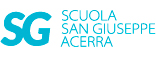 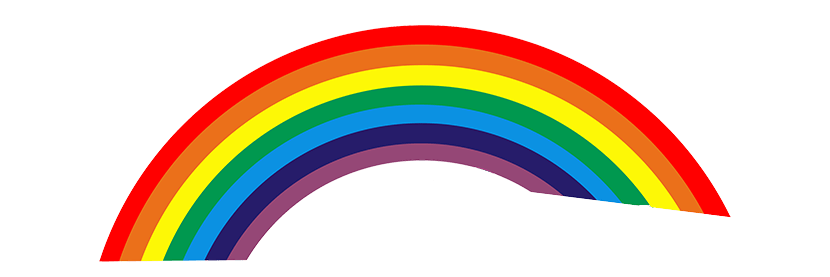 Attività prevista per: giovedì 21 maggioClasse quartaInglese:Dal libro I like English: leggi pagina 103 n. 9 e rispondi con True, false o not given.